Утро проходит хорошо, когда оно начинается с зарядки! Вот и в нашей «Волшебной академии» оно началось с физических упражнений! А после ребята побежали на любимые занятия: настольные игры и декорации.Настало время замечательных сказок! Волшебники сегодня использовали на себе зелье «перевоплощения» и превратились в сказочных героев! «Колобок», «Теремок», «Семеро козлят», «Золотая рыбка» - все эти сказки блистали на сцене. Чародеи получили уйму эмоций от своего выступления и других ребят.Потом наши ребята отправились на отрядные места, чтобы поиграть в игры на сплочение! Волшебники попробовали много новых развлечений.Кажется, что юные маги проголодались. Пора бежать в столовую и по пути кричать задорные кричалки!Подкрепились, передохнули, можно и домой! Но перед тем как уходить, нужно обязательно собраться в актовом зале, чтобы поиграть и потанцевать.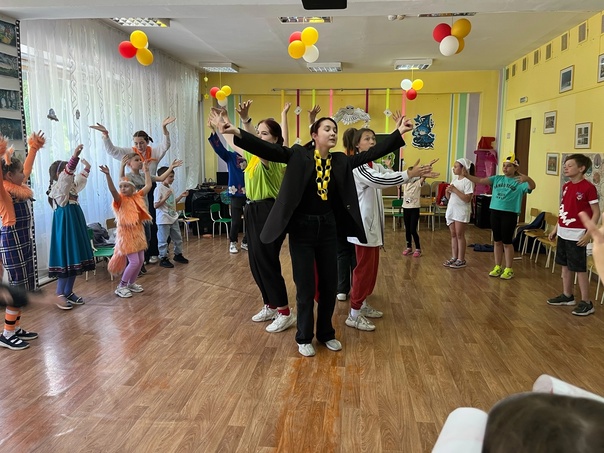 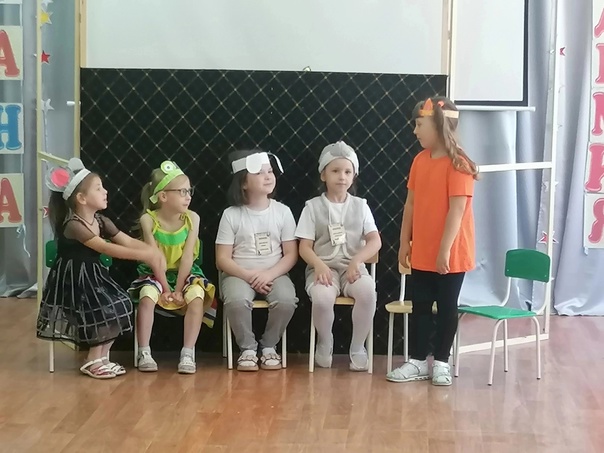 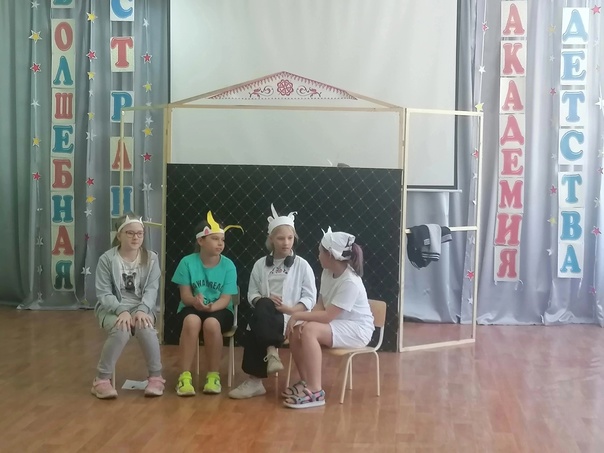 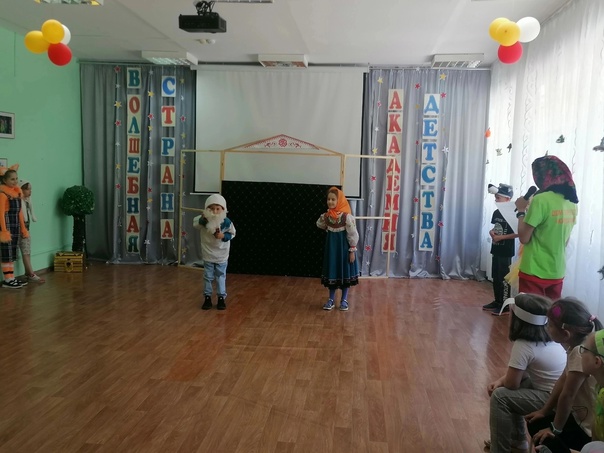 